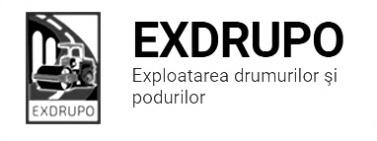 Notă informativăcu privire la lucrările de întreţinere şi salubrizare a infrastructurii rutieresect. Centru (6 muncitori): executate 16.12.2020 :Lichidarea situației de avariere: Gagarin-1m2, Viaduc-0,5m2, Hîncești-1m2, Miorița-6m2, I.C. Suruceanu-3m2, Gh. Asachi-4m2, Grenoble-2m2.Salubrizarea mecanizată (în noapte): str. Columna, Varlaam, Pușkin, Vl. Pârcălb, V. Micle, V. Alecsandri, Armenească, Bulgară, Tighina, Bernardazzi, Mateevici, Kogîlnicanu, Sciusev, București, 31 August, Salubrizarea mecanizată (în zi): bd. Gagarin, Negruzzi, Ismail, Ciuflea, Șt.cel Mare.planificate 17.12.2020:Lichidarea situației de avariere: Pod Ismail.sect. Buiucani (7 muncitori): 	executate 16.12.2020 :Lichidarea situației de avariere: str. Creangă-3m2, A. Iulia-6m2, V. Lupu-1,5m2, Paris-3m2.Profilarea și amenajarea în pietriș: Ciora Borta-1500m2.Salubrizare mecanizată (în zi): str. M. Viteazul+Nod rutier, Sciusev, Stere, V. Lupu, Coca, Cornului, Constituției, T. Vladimirescu.Salubrizarea mecanizată (în noapte): P. D. Cantemir, C. Ieșilor+Axa, Șt.cel Mare, Creangă, P. Unirii, V. Lupu axa.planificate 17.12.2020:Amenajarea și profilarea în pietriș: s. Ciora Borta.Asternerea stratului de egalizare: C. Basarabiei (nod rutier).sect. Rîşcani (6 muncitori):executate 16.12.2020 :Salubrizare mecanizată (în zi): str. T. Vladimirescu, Dimo, M. Costin, Studenților, Florilor, Ceucari, C. Moșilor.Salubrizarea mecanizată (în noapte):bd. Renașterii, Gr. Vieru, Ierusalimului, Tănase, Pușkin, Bodoni, Kiev, Moscova, B. Voievod, str. A. Russo, C. Orheiului, Petricani, M. Costin.Decapare/pregatirefundație: str. Astronom  N. Donici-174m2/6curse.Amenajarea fundației în pietriș: str. Astronom  N. Donici-30,1tn.Încărcarea manuală și transportarea pămîntului: str. Astronom  N. Donici-3cursă.Montarea bordurilor: str. Mircești-6buc.planificate 17.12.2020:Excavare/transportare, compactare, amenajare în pietriș: str. Astronom  N. Donici.sect. Botanica (10 muncitori):executate 16.12.2020:Lichidarea situației de avariere: bd. Dacia-Aeroport-12m2, Dacia buzunarele-13m2.Salubrizare mecanizată (în noapte): Salubrizare mecanizată (în zi): Str. Independenței, C. Vodă, Belgrad, Brîncuși, Decebal, Traian, Burebista. planificate 17.12.2020:Lichidarea situației de avariere: B. Noi, Dacia, C. Vodă.sect. Ciocana (7 muncitori):executate 16.12.2020:Excavare/transportare gunoi: bd. M. Cel Bătrîn (aleea)-3curse.Săpătură manuală: bd. M. Cel Bătrîn (aleea)-2m3.Încărcarea manuală: bd. M. Cel Bătrîn (aleea)-3tn. Montarea zidăriilor: bd. M. Cel Bătrîn (aleea)-105buc.Profilarea fundației: str. Eroii Neamului – 1100m2.Amenajarea în pietriș: str. Eroii Neamului – 650m2.Salubrizare mecanizată: bd. M.cel Bătrîn, A. Russo, G. Latină, P. Zadnipru, I. Vieru, Dumeniuc, Sadoveanu.planificate 17.12.2020:Excavare/transportare, montarea bordurilor: bd. M. Cel Bătrîn (aleea).Amenajarea în pietriș: str. Eroii Neamului.sect. OCR (14 muncitori):executate 16.12.2020:Demontarea indicatoarelor rutiere ”parcare rezervată”: sect. Riscani-18buc.Pregătirea pentru plantarea țevilor: str. Pușkin-64găuri.planificate 17.12.2020:Montarea indicatoarelor rutiere: C. Basarabiei, S. Lazo.sect. Întreținerea canalizării pluviale (6 muncitori):executate 16.12.2020:Curățirea canalizării pluviale: str. M. Viteazul - 16buc., Albișoara-20buc., Reparația canalizării pluviale: str. Petricani-6buc. (ridicare), 1cursă gunoi, Albișoara-1fînt.(coborîre), montara 1 element din beton Ø1500, dezbatrea betonului-2m3. planificate 17.12.2020:Curățirea canalizării pluviale: str. A. Iulia.Spălarea rețelelor înginerești: bd. Decebal.sect. Specializat îninfrastructură (pavaj)(8 muncitori):executate 16.12.2020: Săpătură mecanizată/transportare: : bd. Moscova,26-43m3/71tn.Săpătură manuală: : bd. Moscova,26-3m3.Amenajare pietriș: bd. Moscova,26-38,7tn.Montarea pavajului: bd. Moscova,26-67,2m2.planificate 17.12.2020:Amenajarea pavajului: bd. Moscova.  sect. Specializat în infrastructură (restabilirea învelișului asfaltic) (2 muncitori):executate 16.12.2020:Gunoi manual: str. O. Goga-2curse.Măsurile întreprinse pentru prevenirea răspîndirii Covid-19:Toate unităţile de trasport sunt dezinfectate la începutul şi la sfîrşitul programului de lucru;Muncitorilor este verificată starea de sănătate de către medicul întreprinderii;Muncitorii sunt echipaţii cu:mască de protecţie;mănuşi de protecţie;dezinfectant.Inginer SP          